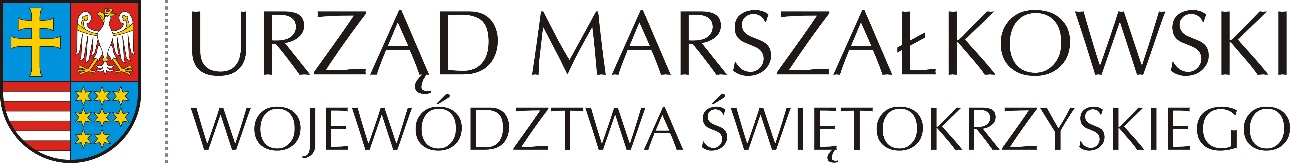 OGŁOSZENIEZARZĄDU WOJEWÓDZTWA ŚWIĘTOKRZYSKIEGOz dnia 15 listopada 2018 r.w sprawie sporządzenia wykazu nieruchomości przeznaczonych do zbyciaDziałając na podstawie art. 35 ust. 1 i 2 ustawy z dnia 21 sierpnia 1997 r. o gospodarce nieruchomościami (Dz. U. z 2018 r. poz. 121 ze zmianami), Zarząd Województwa Świętokrzyskiego ogłasza, że z Wojewódzkiego Zasobu Nieruchomości została przeznaczona do zbycia, w drodze zamiany, nieruchomość umieszczona w poniższym wykazie: Wykaz niniejszy podlega wywieszeniu na okres 21 dni.Oznaczenie nieruchomości według księgi wieczystej oraz katastru nieruchomościOpis nieruchomościPrzeznaczenie 
w miejscowym planie zagospodarowania przestrzennegoUwagiDziałka nr 343/26 
o pow. 0,0305 ha 
i działka nr 343/27 
o pow. 0,0146 ha, położone w Morawicy.Księga wieczysta 
Nr KI1L/00095516/9.Teren niezabudowany.Zgodnie 
z miejscowym planem zagospodarowania przestrzennego Gminy Morawica, nieruchomość znajduje się na terenach usług publicznych.Zbycie w drodze zamiany 
na nieruchomość stanowiącą własność Gminy Morawica, położoną w Morawicy, oznaczoną w ewidencji gruntów jako działka nr 1026/1 
o pow. 0,0621 ha, dla realizacji celów publicznych określonych 
w art. 6 pkt 6 wyżej cytowanej ustawy o gospodarce nieruchomościami.